                           Curriculum Vitae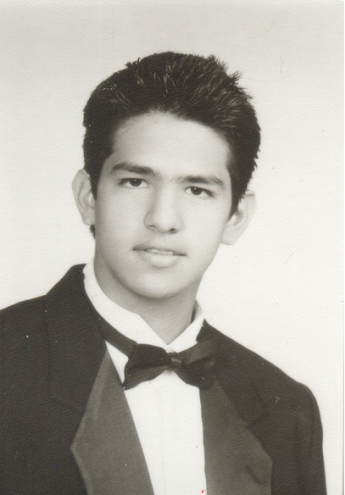 Personal Information: Name: Carlos Alfonso Olivo Hassín  Place and Date of Birth: 19 of September 1987/ San Salvador, El SalvadorNationality: SalvadoreanCivil State: SinglePersonal Address: Anam 2 International Student Residence, Anam residence life, Korea University, Anam dong, Seogbuk Ku, Seoul 136 701 KoreaTelefophone number: 02 3290-0517Mobile phone: 010 2349-8719E-mail:. olivo88@hotmail.com Alternative Email: olivocarlos2007@abc.edu.svAcademic Experience:Academic Background:                                                                                 Time PeriodKorea University –International Studies                                                March 2009- PresentSeoul National University- Korean Language Course                           June 2008- January 2009                                                  IB (International Baccalaureate) endorsed by Cambridge University   August 2005- June 2007 Bachelor degree from Academia Britanica Cuscatleca                         August 1994-June 2007         IGCSE studies endorsed by Cambridge University                              August 2003-June 2005International Award  (IAA)                                                                   August 2005-March 2007 Labor Experience:Sykes (Agent) – Ford Credit                                                                           June 2007Recyling International (Assistant)                                                     June 2006- January 2007Wackenhut  (Assistant of the accountant)                                                     May 2005        Summer Camp British School (Monitor)                                   June 2004/2005- July 2004/2005                    Languages: Language:                   Spoken and written levelEnglish:                                 AdvanceSpanish:                                 AdvanceFrench:                                 IntermediateKorean                                  Intermediate Computing Knowledge: -Microsoft: Word, Excel, Powerpoint, Access, Front Page,               Advance- Java programming language                                                                    BasicOther Peritinent Information:Clean driving licence- own since 2006